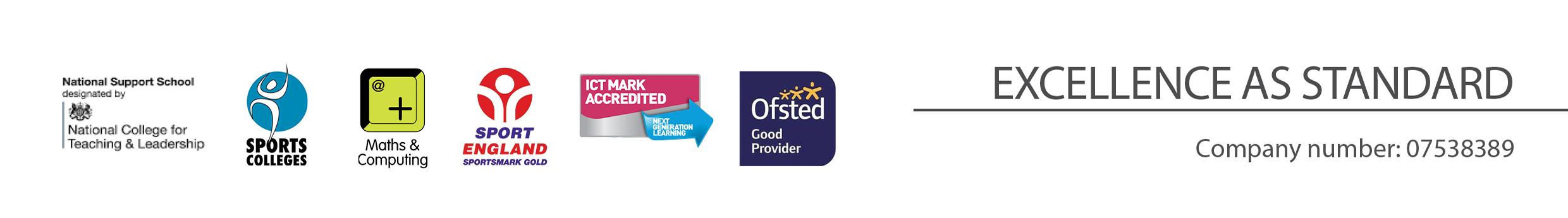 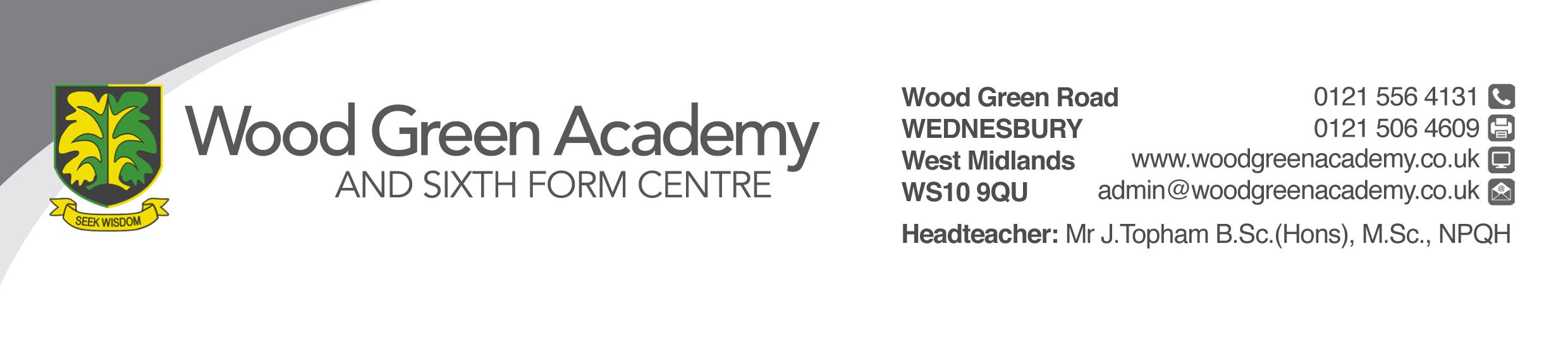 Science Department  “Our curriculum is designed to develop confidence, skills and understanding of Science by constantly building on prior learning. The foundations laid at each stage inspire a love and curiosity for Science, giving our students breadth as well as depth in their school career.”At Wood Green Academy, we have a highly motivated and driven team of science professionals who are committed to ensuring all students make progress and enjoy their learning and school experience. The Science Department consists of 15 members of staff and 3 technicians. The department has Heads of Department, KS3 Manager and Assistant Head Teacher and Deputy Head.  We have a very stable department with a lot of teachers who are experienced Science teachersOur current postholders include:  Mr McTernan    Head of Science (Head of Biology) Mr Wigfield       Head of Chemistry Mr Foric            Head of ChemistryMr Bhagat          KS3 ManagerMs Bruton         Assistant Head Mr Bowers         Deputy HeadDepartment Resources: The Science Department has 13 classrooms and a department office and 3 prep rooms.All the Science classrooms are fully furnished with a range of resources and promote a positive environment to enhance teaching and learning. Each classroom has: An interactive Board (to be connected to a staff laptop, which is provided) A printer close by in a prep room. An AfL resource bank (including a class set of mini-whiteboards, erasers and pens) The Science Department values the role of technology in engaging students and supporting teaching and learning. We have a class set of iPads for students to use (staff and students have WiFi access across the school)). We also have a dedicated computer room for science.  Sixth formers all are given a laptop computer.The Science Department is supported by the Learning Hub facility and staff. The Learning Hub includes over 15,000 books, computers, iPads and committed Academic Coaches who help support our department. “Pupils love coming into school, which is why they attend so regularly. Their behaviour in school and around lessons is exemplary. Relationships between staff and students are very strong”OFSTED Report 2020Curriculum and Examinations: Students at Wood Green Academy follow a two-year Key Stage 3 and a three-year Key Stage 4. From Year 9, students study GCSE Science (OCR) and will complete the course and sit their examinations at the end of Year 11. At Key Stage 5, the department offers courses in OCR A-Level Biology, OCR A level Chemistry and OCR A level Physics. Students in the 6th form will usually take a science qualification and the department is very popular.The Science Department is committed to quality teaching, enriching our students, encouraging them to enjoy learning, as well as developing their culture capital.  An extensive intervention programme is available to support students in achieving their best. The department offers in-class support, innovative ways to approach revision classes, such as Revision Department Carousels, which all members of the team are involved withDepartment Successes:In summer 2022, the Science Department achieved the following results:GCSE resultsCombined Science100% pass rate 62% grade 4+   Adding triple 66% achieved grade 440% grade 5+ 10% grade 7+Biology     7+ 75%    5+ 100%Chemistry 7+ 93%   5+ 100%Physics    7+  67%     5+ 1005A-Level resultsBiology20%   A*- A 50%   A*- C 100% pass rate Chemistry25% A*- A 60% A*- C 100% pass rate Physics50%   A*- A 67%   A*- C 100% pass rateSupport and CPD: As a school, we are committed to ensuring all staff have opportunities for professional development. In joining Wood Green Academy, you will be offered opportunities to participate in a range of CPD sessions to further enhance your teaching and to support professional development. We have dedicated CPD time each Wednesday afternoon for whole school training, departmental activities, and individual progression time. These activities are based on current educational research, such as supporting students’ memory, recall and retention and developing students’ character / learning traits. Whole school CPD also includes the opportunity to be a member of the Teacher Journal Club, where you have the opportunity to read selected up-to-date educational journals / articles and implement these strategies into your teaching; Lesson Study, where you can work in partnership with another member of staff across the school, planning and observing lessons; and to become a member of a Working Group, which includes the High Potential, SEND and ‘I Can, I Will’ Working Groups. There are also opportunities for staff to gain further professional qualifications such as the NPQ.Within the Science Department, all staff have opportunities to lead projects, contribute to the evaluation of our curriculum and schemes of learning, as well as shadow and observe other members of the team to further their teaching and support professional development. A successful candidate will be well supported by another member of the department and by postholders. As a department, we continually strive to enable all students in achieving their best and we are proud to be part of Wood Green Academy. Our supportive, committed and innovative department looks forward to welcoming like-minded professionals who are motivated, dedicated and passionate. I look forward to hearing from you. Mr McTernanHead of Science